Заключениена  проект решения Совета депутатов  муниципального образования «Сурский район» «О внесении изменения в решение Совета депутатов муниципального образования «Сурский район» Ульяновской области от 29.11.2023 № 3/1 «Об утверждении Методики расчёта межбюджетных трансфертов, передаваемых из бюджета муниципального образования «Сурский район» в бюджеты поселений на осуществление полномочий в соответствии с заключенными соглашениями»    Контрольно-счётная палата МО «Сурский район» на основании полномочий, определённых статьёй 157 Бюджетного кодекса Российской Федерации, п.7 ч.2 статьи 9 Федерального закона от 07.02.2011 № 6-ФЗ «Об общих принципах организации и деятельности контрольно-счётных органов субъектов Российской Федерации и муниципальных образований», Положением «О Контрольно – счётной палате МО «Сурский район», утверждённым решением Совета депутатов МО «Сурский район» Ульяновской области от 26.11.2021г. № 35/2, планом работы Контрольно-счётной палаты муниципального образования «Сурский район» Ульяновской области на 2024год, рассмотрела обращение администрации муниципального образования «Сурский район» № 462 от 09.02.2024г. по вопросу проведения финансово-экономической экспертизы проекта решения Совета депутатов муниципального образования «Сурский район» «О внесении изменения в решение Совета депутатов муниципального образования «Сурский район» Ульяновской области от 29.11.2023 № 3/1 «Об утверждении Методики расчёта межбюджетных трансфертов, передаваемых из бюджета муниципального образования «Сурский район» в бюджеты поселений на осуществление полномочий в соответствии с заключенными соглашениями» (далее-проект решения).Проектом решения предлагается:Внести изменения в Методику расчёта межбюджетных трансфертов, передаваемых из бюджета муниципального образования «Сурский район» в бюджеты поселений на осуществление полномочий в соответствии с заключенными соглашениями в части расчёта объемов межбюджетных трансфертов, передаваемых из бюджета муниципального образования «Сурский район» в бюджеты поселений расчета объемов межбюджетных трансфертов, передаваемых из бюджета муниципального образования «Сурский район» в бюджеты поселений по решению вопроса местного значения соответствующего пункту 5 части 1 статьи 14 Федерального закона от 06.10.2003 №131-ФЗ  а именно дорожная деятельность в отношении автомобильных дорог местного значения в границах населенных пунктах поселения и обеспечение безопасности дорожного движения на них, за исключением ремонта и строительства автомобильных дорог местного значения в границах населенных пунктов поселения, создания и обеспечения функционирования парковок (парковочных мест), осуществления муниципального контроля за сохранностью автомобильных дорог местного значения в границах населенных пунктов поселения.  Предлагается увеличить норматив расходов межбюджетных трансфертов в расчёте на 1 км автомобильных дорог с 7410 рублей до 13089 рублей.Принятия данного проекта решения потребует выделение дополнительных средств из бюджета МО «Сурский район» бюджетам сельских поселений на 2024 год в сумме 1499823,90 рублей.На основании вышеизложенного, Контрольно – счётная палата МО «Сурский район» Ульяновской области делает следующий вывод: Представленный для проведения финансово-экономической экспертизы проект решения Совета депутатов муниципального образования «Сурский район» «О внесении изменения в решение Совета депутатов муниципального образования «Сурский район» Ульяновской области от 29.11.2023 № 3/1 «Об утверждении Методики расчёта межбюджетных трансфертов, передаваемых из бюджета муниципального образования «Сурский район» в бюджеты поселений на осуществление полномочий в соответствии с заключенными соглашениями» может быть принят с учётом данного заключения.Председатель Контрольно-счётной палатыМО «Сурский район»						                        Н.А. Сыркина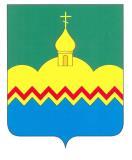 КОНТРОЛЬНО-СЧЁТНАЯ ПАЛАТАМУНИЦИПАЛЬНОГО ОБРАЗОВАНИЯ  «СУРСКИЙ РАЙОН» УЛЬЯНОВСКОЙ ОБЛАСТИул. Советская, д. 60 а, р.п. Сурское, Сурский район,Ульяновская область, 433240, тел.8(84242) 2-11-11ОКПО 47832334, ОГРН 1217300014425,ИНН/ КПП 7309009202/ 730901001,E-mail: syrkinana@mail.ru                                           13.02.2024г. № 6КОНТРОЛЬНО-СЧЁТНАЯ ПАЛАТАМУНИЦИПАЛЬНОГО ОБРАЗОВАНИЯ  «СУРСКИЙ РАЙОН» УЛЬЯНОВСКОЙ ОБЛАСТИул. Советская, д. 60 а, р.п. Сурское, Сурский район,Ульяновская область, 433240, тел.8(84242) 2-11-11ОКПО 47832334, ОГРН 1217300014425,ИНН/ КПП 7309009202/ 730901001,E-mail: syrkinana@mail.ru                                           13.02.2024г. № 6 Главе администрации МО «Сурский район»                 Колгину Д.В.